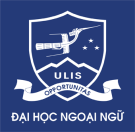 PHIẾU ĐIỂM DANHDÀNH CHO SV HỌC LẠI/ CẢI THIỆN ĐIỂM                                         (Một môn học làm 1 Phiếu)		Số vào sổ: ............LƯU Ý: Sinh viên đăng ký học phải thực hiện đúng hướng dẫn dưới đây :Sinh viên xin xác nhận của giảng viên vào mỗi buổi học.Nộp Phiếu điểm danh cho văn phòng khoa vào buổi học cuối cùng để xét điều kiện thi.Lưu ý: Sinh viên học lại nghỉ quá 20% số buổi học không đủ điều kiện thi hết môn.           Sinh viên học cải thiện điểm nghỉ quá 50% số buổi học không đủ điều kiện thi hết môn.Phần tổng kết của văn phòng khoa............................................................................................................................................................................................................................................................................................................Họ tên: ………………………………………Mã số SV: ………………………………...Mã số SV: ………………………………...Ngày, tháng, năm sinh: ……………………….Nơi sinh: ………………………………….Nơi sinh: ………………………………….Là sinh viên lớp: ……………… Ngành: ………………………………Khóa: QH…………..Là sinh viên lớp: ……………… Ngành: ………………………………Khóa: QH…………..Là sinh viên lớp: ……………… Ngành: ………………………………Khóa: QH…………..Môn học: …………………………………………...Mã môn học (nếu có): ……………………………..Đối tượng (khoanh tròn): học lại/cải thiện điểmMôn học: …………………………………………...Mã môn học (nếu có): ……………………………..Đối tượng (khoanh tròn): học lại/cải thiện điểmGiảng viên: ………………………..BuổiNgàyGiảng viên xác nhậnBuổiNgàyGiảng viên xác nhậnBuổiNgàyGiảng viên xác nhận161127123813491451015